We belong to theParish of Maximillian Kolbe.Our priest is Fr. Peter.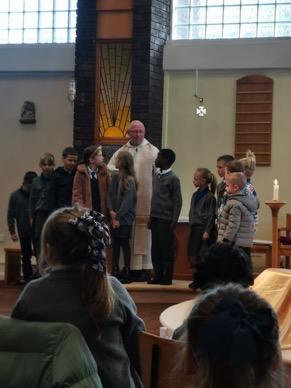 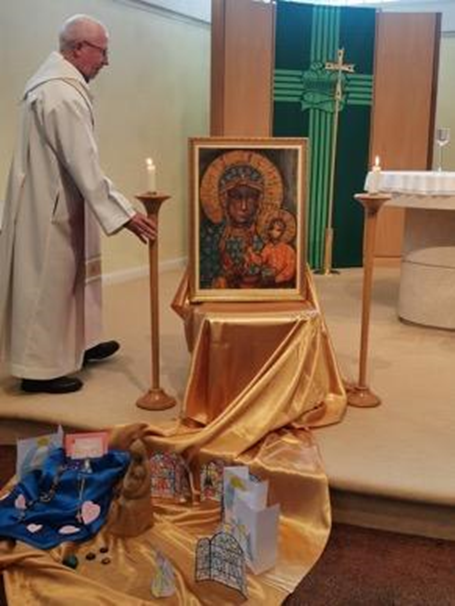 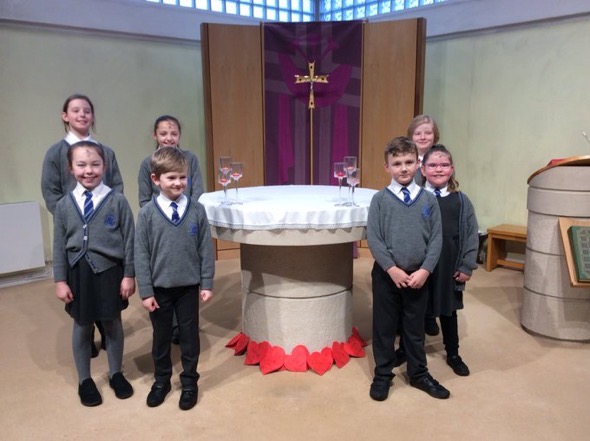 Ash Wednesday Service –Mini Vinnies